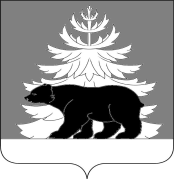 Контрольно-счетная палатаЗиминского районного муниципального образованияЗаключение № 01-10/13по результатам внешней проверки годового отчета об исполнении бюджета Хазанского муниципального образования за 2022 год.                                                          УТВЕРЖДЕНОПриказом председатель Контрольно-                                                                                                      счетной палаты от 28.04.2023№11    г. Зима                                                                     28 апреля 2023 г.           Настоящее  заключение подготовлено Контрольно-счетной палатой Зиминского районного муниципального образования (далее КСП Зиминского района), в соответствии со ст. 264.4 Бюджетного кодекса Российской Федерации , ч. 3 п. 2 ст. 9 Федерального закона от 07.02.2011  № 6-ФЗ «Об общих принципах организации и деятельности контрольно-счетных органов субъектов Российской Федерации и муниципальных образований» (далее – Закон № 6-ФЗ), «Положения о бюджетном процессе в Хазанском муниципальном образовании»,  (далее по тексту – Положение о бюджетном процессе),  ст. 8 Положения о КСП Зиминского района, утвержденного решением Думы Зиминского муниципального района от 28.10.2021№ 146, на основании Соглашения о передаче полномочий по осуществлению внешнего муниципального финансового контроля  от 10.02.2014г.,распоряжения председателя КСП Зиминского района  от 13.03.2023 № 01-23/12 «О проведении внешней проверки годовой отчетности об исполнении бюджета Хазанского муниципального образования за 2022 год».      Основание для проведения мероприятия: Бюджетный кодекс Российской Федерации (далее -БК РФ), план работы КСП Зиминского района на 2023 год.         Цели мероприятия: - установление законности, полноты и достоверности документов материалов, представленных в составе отчета об исполнении бюджета Хазанского муниципального образования; - установление результативности, эффективности исполнения бюджета, соответствия фактического исполнения бюджета его плановым назначениям, установленным решениями Думы Хазанского муниципального образования.       Объект мероприятия: Бюджет Хазанского муниципального образования.      Предмет мероприятия: нормативные, распорядительные, финансовые и другие документы, регламентирующие и подтверждающие данные отчета об исполнении бюджета Хазанского муниципального образования.    Проверяемый период: 2022 год.  Общие положенияВнешняя проверка годового отчета об исполнении местного бюджета за 2022год проведена в соответствии с требованиями главы 25.1. БК РФ «Основы составления, внешней проверки, рассмотрения и утверждения бюджетной отчетности».Вопросы организации по формированию, утверждению и контролю за исполнением местного бюджета в Хазанском муниципальном образовании регламентированы Уставом Хазанского муниципального образования и Положением о бюджетном процессе в Хазанском муниципальном образовании.Во исполнение части 1 статьи 264.4 БК РФ внешняя проверка годового отчета об исполнении местного бюджета за 2022 год осуществлена КСП Зиминского района до его рассмотрения Думой Хазанского муниципального образования.В ходе внешней проверки годового отчета об исполнении местного бюджета за 2022 год исследовалось соблюдение бюджетного законодательства РФ, в том числе Инструкции о порядке составления и предоставления годовой, квартальной и месячной отчетности об исполнении бюджетов бюджетной системы РФ, утвержденной приказом Минфина РФ от 28.12.2010 № 191н (далее - Инструкция № 191н). Проверка бюджетной отчетности осуществлялась в форме камеральной проверки представленных отчетов главного распорядителя бюджетных средств.Представленная для внешней проверки годовая бюджетная отчетность об исполнении бюджета Хазанского муниципального образования отражает финансовое положение на 01.01.2023 года и результаты финансово-хозяйственной деятельности учреждения за период с 01.01.2022 года по 31.12.2022 года.В соответствии с п. 2 ст. 264.5, ст. 264.6, п.3 ст. 264.1 БК РФ в Думу Хазанского муниципального образования одновременно с отчетом об исполнении бюджета был представлен проект решения Думы Хазанского муниципального образования «Об утверждении отчета об исполнении бюджета Хазанского муниципального образования за 2022 год», с приложениями к указанному проекту решения Думы Хазанского муниципального образования. Отчет об исполнении местного бюджета за 2022 год представлен в КСП Зиминского района 31.03.2023г.  (входящий № 26), что соответствует требованиям пункта 3 статьи 264.4 БК РФ (не позднее 1 апреля текущего года).1.Общая характеристика основных параметров исполнения бюджета Хазанского муниципального образованияБюджет Хазанского муниципального образования   на 2022 год был утвержден решением Думы Хазанского муниципального образования Зиминского района от 28 декабря 2021 года № 140 «О бюджете Хазанского муниципального образования на 2022 год и плановый период 2023 и 2024 годов»:по доходам в сумме 15 762,0 тыс. руб, из них объем межбюджетных трансфертов, получаемых из других бюджетов бюджетной системы Российской Федерации, в сумме   12 371,0 тыс. руб.в том числе из областного бюджета в сумме 863 тыс. руб., из бюджета муниципального района в сумме 11 508,0 тыс. руб.;по расходам в сумме 15 762,0 тыс. руб.;размер дефицита местного бюджета в сумме 0 тыс. руб.                                                                                                 Таблица 1(тыс.руб.)В течение финансового года в бюджет Хазанского муниципального образования вносились изменения и дополнения.В окончательном варианте местный бюджет Хазанского муниципального образования на 2022 год был утвержден решением Думы Хазанского муниципального образования Зиминского района от 23 декабря 2022 года № 20 «О внесении изменений и дополнений в решение Думы Хазанского муниципального образования Зиминского района от 28 декабря 2021 года № 140 «О бюджете Хазанского муниципального образования на 2022 год и плановый период 2023 и 2024 годов» в объеме:по доходам в сумме 19 477,0 тыс. руб., из них объем межбюджетных трансфертов, получаемых из других бюджетов бюджетной системы Российской Федерации, в сумме 15 765,0 тыс. руб., в том числе из областного бюджета в сумме 888 тыс. руб., из бюджета муниципального района в сумме 14 877,0 тыс. руб.;по расходам в сумме 20 122,0 тыс. руб.;размер дефицита местного бюджета в сумме 645,0 тыс. руб., или 17,4% от утвержденного общего годового объема доходов местного бюджета без учета утвержденного объема безвозмездных поступлений и (или) поступлений налоговых доходов по дополнительным нормативам отчислений.Дефицит бюджета Хазанского муниципального образования сложился в пределах суммы снижения остатков средств на счетах по учету средств бюджета Хазанского муниципального образования, который по состоянию на 1 января 2022 года составил 645,0 тыс. руб.Дефицит местного бюджета с учетом суммы снижения остатков средств на счетах по учету средств местного бюджета составит 0 тыс. рублей.Исполнение бюджета Хазанского муниципального образования за 2022 год составило: по доходам 19 609,0 тыс. руб., в том числе: налоговые и неналоговые поступления в сумме 3 884,0 тыс. руб., безвозмездные поступления из областного бюджета в сумме    848,0 тыс. руб., из бюджета муниципального района в сумме 14 877,0 тыс. руб.;по расходам в сумме 19 279,0 тыс. руб.;размер профицита местного бюджета в сумме 330,0 тыс. руб.2.Анализ исполнение доходной части бюджета Хазанского муниципального образования  В соответствии со статьей 41 БК РФ источниками формирования доходной части местного бюджета являются налоговые и неналоговые доходы, безвозмездные поступления от других бюджетов бюджетной системы Российской Федерации.                                                                                                                    Таблица 2 (тыс.руб.)Исполнение за 2022 год по доходам составило 19609,0 тыс.руб., по сравнению с уровнем 2021 года доходы увеличились на 2234,0 тыс. руб. или на 12,9%, в том числе: по группе «Налоговые и неналоговые доходы» доходы увеличились на сумму 228,0 тыс.руб., или на 6,2%, по группе «Безвозмездные поступления» доходы увеличились на 2006,0 тыс.руб. или на 14,6%. Исполнение за 2022 год по расходам составило 19279,0 тыс.руб., по сравнению с уровнем 2021 года расходы увеличились на 2428,0 тыс.руб. или на 14,4% Бюджет по доходам за 2022 год исполнен на 100,7%, в том числе:- по налоговым и неналоговым доходам на 104,6%;- по безвозмездным поступлениям на 99,7%. По расходам бюджет исполнен на 95,8%.Анализ исполнения доходной части местного бюджета за 2022 год в таблице 3Таблица 3(тыс.руб.)    За 2022 год в бюджет Хазанского муниципального образования поступило 19609,0тыс. руб., что составило 100,7 % от утвержденного бюджета, из них:       - налоговые и неналоговые доходы поступили в сумме 3884,0 тыс. руб., что составляет 1042,6 % от утвержденного бюджета, по сравнению с уровнем 2021 года доходов поступило больше   на 228,0 тыс.руб. или на 6,2 %.      Безвозмездные поступления поступили в сумме 15725,0 тыс. руб. или 99,7 % от плановых назначений из них поступили за счет средств областного бюджета в сумме 848,0 тыс. руб., за счет средств районного бюджета – 14877,0 тыс. руб.По состоянию на 01.01.2023 года доля налоговых и неналоговых поступлений в общем объеме доходов местного бюджета составила 19,8 %.Налог на доходы физических лиц за 2022 год поступил в сумме 881,0 тыс. руб. или на 9,9 % выше утвержденного бюджета и на 16,2 % выше уровня 2021 года.Налоги на товары (работы услуги), реализуемые на территории Российской Федерации поступили в сумме 1706,0 тыс. руб., или на 0,2% ниже от утвержденного бюджета и на 12,9% выше уровня 2021 года.Налог на имущество физических лиц за 2022 год поступил в сумме 169,0 тыс. руб., или на 6,1% ниже утвержденного бюджета   и на 67,3% выше уровня 2021 года.Земельный налог поступил в сумме 749,0 тыс. руб., что на 11,8% выше утвержденного бюджета и на 18,9% ниже уровня 2021 года.Доходы от оказания платных услуг (работ) и компенсации и затрат государства поступили в сумме 345,0 тыс. руб., или на 9,2% выше утвержденного бюджета и на 2,1 % выше уровня 2021 года.Единый сельскохозяйственный налог поступил в сумме 34,0 тыс.руб. или 100% от утвержденного бюджета и на 142,9% выше уровня 2021 года.Доля безвозмездных поступлений от других бюджетов в общем объеме доходов составила 80,2%, из них:- межбюджетные трансферты, не имеющие целевого назначения (дотации, иные межбюджетные трансферты) поступили в сумме 14877,0тыс. руб.;- межбюджетные трансферты целевого назначения (субсидии, субвенции) – 848,0 тыс. руб.За 2022 год объем поступлений в местный бюджет, в сравнении с аналогичным периодом 2021 года, увеличился на 2234,0 тыс. руб. или на 12,9 %.Объем доходов  поступивших в бюджет Хазанского муниципального образования отраженных в строке 010 гр.5  «Доходы бюджета - всего» в сумме  19 608 951,81 руб. и объем расходов бюджета Хазанского муниципального образования отраженных по стр.200 гр.5 «Расходы бюджета- всего» в сумме 19 278 693,71 руб. отчета об исполнении бюджета (ф. 0503117), соответствуют показателям строк 010 гр.4 «поступления по доходам - всего» и строки 200 гр.4 «выбытия по расходам-всего» Отчета по поступлениям и выбытиям, отраженным в ф. 0503151, предоставленного по запросу КСП Зиминского района и предоставленным Управлением Федерального казначейства по Иркутской области от 02.03.2022 года № 34-12-74/11-1552, в рамках заключенного Соглашения об информационном взаимодействии между Управлением Федерального казначейства по Иркутской области и Контрольно-счетной палатой Зиминского районного муниципального образования  от 12 октября 2017 года.3.Анализ исполнение   расходной части бюджета Хазанского муниципального образования3.1 Исполнение плана по расходам в разрезе экономических статей расходовТаблица 4(тыс. руб.)        В структуре расходов бюджета расходы по оплате труда и начисления на выплаты по оплате труда составляют 63,0% от общего объема расходов, в абсолютном значении 12138,0 тыс. руб., или 99,9% от плана по сравнению с уровнем 2021 года расходы увеличились на 16,6%;       Расходы по оплате работ, услуг за 2022 год составили 4988,0 тыс. руб. или 87,5 % от плана. Удельный вес в общем   объеме расходов 25,9%.         Перечисления другим бюджетам бюджетной системы Российской Федерации в сумме 437,0тыс. руб. или 100% от плановых назначений. Удельный вес от общего объема расходов 2,3%.        Прочие расходы 433,0 тыс. руб. или 98,6% плановых назначений. Удельный вес от общего объема расходов 2,2%.        Социальное обеспечение 237,0 тыс.руб. или 100% плановых назначений. Удельный вес в общем объеме расходов 1,2%.       Увеличение стоимости основных средств 684,0 тыс. руб. или 89,9% от плана. Удельный вес от общего объема расходов 3,5%.      Увеличение стоимости материальных запасов 362,0 тыс. руб. или 99,7% от плана.   Удельный вес от общего объема расходов 1,9%.3.2Исполнение плана по расходам в разрезе разделов функциональной классификации расходовТаблица 5 (тыс. руб.)Раздел 01 «Общегосударственные вопросы»     По разделу «Общегосударственные вопросы» отражаются расходы на функционирование высшего должностного лица субъекта Российской Федерации, функционирование законодательных (представительных) органов государственной власти, высших органов исполнительной власти субъектов Российской Федерации, расходы на обслуживание государственного и муниципального долга, расходы на формирование резервных фондов и другие общегосударственные вопросы. По данному разделу исполнено за 2022 год – 5974,0 тыс. руб. (31,0 % от общего объема расходов). По сравнению 2022 год с 2021 годом расходы увеличились на 1700,0 тыс.руб. или на 39,8%.      По подразделу 02 «Функционирование высшего должностного лица субъекта Российской Федерации и муниципального образования» отражены расходы на содержание главы Хазанского муниципального образования. По данному разделу исполнено за 2022 год –1244,0 тыс. руб. или 100% плановых назначений, по сравнению с уровнем 2021 года расходы увеличились на 144,0 тыс.руб.  или на 13,1%.      По подразделу 04 «Функционирование Правительства Российской Федерации, высших исполнительных органов государственной власти субъектов Российской Федерации, местных администраций» предусмотрены расходы на обеспечение деятельности администрации Хазанского муниципального образования. По данному разделу исполнено за 2022 год – 4076,0 тыс.руб. или 99,8% от плана, по сравнению с уровнем 2021 года расходы увеличились на 1058,0 тыс.руб.  или на 35,1%.         По подразделу 07 «Обеспечение проведение выборов и референдумов» расходы исполнены в сумме 352,0 тыс.руб. или 100% от плана. Расходы направлены на проведение выборов в Думу Хазанского муниципального образования.         По подразделу 13 «Другие общегосударственные вопросы» расходы исполнены в сумме 301,0 тыс.руб. или на 100 % от плановых назначений. По сравнению с уровнем 2021 расходы увеличились на 147,0 тыс.руб. или на 95,4% Расходы направлены на обеспечение первичных мер пожарной безопасности в границах сельских населенных пунктов в сумме 230,0 тыс.руб. и на непрограммные расходы в сумме 71,0 тыс.руб.Раздел 02 «Национальная оборона»      По разделу «Национальная оборона» отражены расходы местного бюджета на проведение мероприятий в области мобилизационной подготовки. По данному разделу исполнено за 2021 год – 152,0 тыс. руб. (0,8 % от общего объема расходов). По сравнению с 2021 годом расходы увеличились   на 15,0 тыс.руб. или на 10,9 %.    По подразделу 03 «Мобилизационная и вневойсковая подготовка» отражены расходы на исполнение полномочий по ведению первичного воинского учета на территориях, где отсутствуют военные комиссариаты. По данному подразделу исполнено за 2022 год –152,0 тыс. рублей или 100% плановых назначений.Раздел 03 «Национальная безопасность и правоохранительная деятельность»     По данному разделу исполнено за 2022 год – 3652,0 тыс. руб. (18,9 % от общего объема расходов). По сравнению с 2021 годом расходы увеличились   на 848,0 тыс.руб. или на 30,2 %.      По подразделу 10 «Защита населения и территории от чрезвычайных ситуаций природного и техногенного характера» отражены расходы на содержание МКУ «Служба первичной помощи по тушению пожаров Хазанского муниципального образования». По данному подразделу исполнено 3652,0 тыс.руб. на 97,3% от плановых назначений.Раздел 04 «Национальная экономика»     По данному разделу за 2022 год исполнено 1442,0 тыс.руб.(7,5%от общего объема расходов). По подразделу 01 «Общеэкономические вопросы» расходы исполнены в сумме 52,0 тыс.руб. или 56,7% плановых назначений. По сравнению      с уровнем 2021 года расходы увеличились на 4,0 тыс.руб. или на 8,3%. Расходы направлены на выполнение полномочий в сфере водоснабжения и водоотведения.         По подразделу 09«Дорожное хозяйство (дорожные фонды) исполнено за 2022 год в сумме 1390,0 тыс.руб. или 72,3 % плановых назначений. По сравнению с уровнем 2021года расходы уменьшились на 13,0 тыс.руб. или на -0,9%. Раздел 05 «Жилищно-коммунальное хозяйство»      По данному разделу исполнено за 2022 год –2501,0 тыс. руб. (13,0 % от общего объема расходов)        По подразделу 02 «Коммунальное хозяйство» отражены расходы, связанные с вопросами коммунального развития, а также расходы на другие мероприятия в области коммунального хозяйства. По данному разделу исполнено за 2022 год – 789,0 тыс. руб. или 95,5% плановых назначений. По сравнению с 2021 годом расходы увеличились   на 177,0 тыс.руб. или на 28,9%.       По подразделу 03 «Благоустройство» расходы составили 1214,0 тыс.руб., или 95,3 % от плана. По сравнению с 2021 годом расходы уменьшились на 282,0 тыс.руб. или на 18,9%.       По разделу 05 «Другие вопросы в области жилищно-коммунального хозяйства», расходы за 2022 год исполнены в сумме 498,0 тыс.руб. или 100% от плановых назначений. По сравнению с уровнем 2021 года расходы уменьшились 174,0 тыс.руб. или на 25,9%.Раздел 08 «Культура, кинематография»     По данному разделу исполнено за 2022 год –4951,0 тыс. руб. (25,7 % от общего объема расходов), по сравнению с уровнем 2021 года расходы увеличились на 125,0 тыс.руб. или на 2,6 %    По подразделу 01 «Культура» на содержание учреждений культуры и проведение мероприятий в области культуры. По данному разделу исполнено за 2022 год –4951,0 тыс. руб. или 98,8% плановых назначений.Раздел 10 «Социальная политика»     Расходы по данному разделу исполнены в сумме 170,0 тыс. руб. (0,9% от общего объема расходов). По сравнению с уровнем 2021 года расходы увеличились на 23,0 тыс.руб. или на 15,6%.По подразделу 01 «Пенсионное обеспечение» расходы исполнены в сумме 170,0 тыс. рублей или 100% плановых назначенийРаздел 14 «Межбюджетные трансферты общего характера бюджетам бюджетной системы Российской Федерации»     По данному разделу исполнено за 2022 год –437,0 тыс. руб. (2,3 % от общего объема расходов).По сравнению с уровнем 2021 года расходы увеличились на 5,0 тыс.руб. или на 1,2%.    По подразделу 03 «Прочие межбюджетные трансферты общего характера» исполнено за 2022 год – 437,0 тыс. руб. или 100% плановых назначений.4. Анализ исполнения муниципальных программ в Хазанском муниципальном образованииТаблица 6 тыс.руб.      В соответствии с решением думы от 28.12.2021 №140 муниципальные программы отсутствовали. Постановлением главы администрации от 28.01.2022 №9 утверждена муниципальная программа «Обеспечение первичных мер пожарной безопасности на территории Хазанского муниципального образования» на 2022-20244 годы. КСП Зиминского района отмечает, что муниципальная программа утверждена в нарушении пункта 4.7 Постановления главы администрации от 27.05.2015 №29 «Об утверждении Положения о порядке принятия решений о разработке муниципальных программ  Хазанского муниципального образования  и их формирования и реализации», в соответствии с которым  муниципальные программы утверждаются администрацией Хазанского муниципального образования в срок до 1 сентября текущего года на очередной финансовый год и плановый период.В течение года план по расходам на реализацию муниципальных программ, по сравнению с первоначальной редакцией, был увеличен на 236,0 тыс. руб. и утвержден решением Думы (в редакции от 23.12.2022г. №20) в сумме 236,0 тыс.руб. Фактическое финансирование в 2022 году составило в сумме 236, 0тыс.руб. или 100% от утвержденных бюджетных ассигнований. Расходы направлены на реализацию 1 муниципальной программ.      Непрограммные расходы исполнены в сумме 19042,3 тыс.руб. Удельный вес расходов в общем объеме расходов 98,8%.                               5 . Анализ использования средств резервного фонда     В первоначальной редакции утвержден объем бюджетных ассигнований резервного фонда в сумме 5,0 тыс. руб., что соответствует ст. 81 БК РФ, регламентирующей установление решением о бюджете размера резервных фондов местных администраций не более 3 процентов от общего объема расходов, утвержденного решением о бюджете, в составе расходов местного бюджета. Согласно отчета, об использовании резервного фонда средства резервного фонда в 2022 году не использовались.6.Анализ состояния дорожного фонда и расходов на его обслуживаниеОбъем бюджетных ассигнований дорожного фонда Хазанского муниципального образования на 2022 год был утвержден в сумме 1922,1 тыс. руб., в том числе не использованные бюджетные ассигнования 2021 года в сумме 211,8тыс. руб. Исполнено бюджетных ассигнований дорожного фонда Хазанского муниципального образования в 2022 году 1389,9 тыс. руб. или 72,3% от плановых назначений. Остаток бюджетных ассигнований дорожного фонда Хазанского муниципального образования на 01.01.2023 года составил 532,2тыс. руб.7.Анализ состояния муниципального долга и расходов на его обслуживаниеМуниципальный долг отсутствует. Отчет не предоставляется. 8. Своевременность предоставления, полнота отчета об исполнении бюджета Хазанского муниципального образования      Годовая бюджетная отчетность для проведения внешней проверки представлена в соответствии со ст. 264.1 БК РФ и пунктами 3,4,6,и 9 Инструкции № 191н  годовая бюджетная отчетность сформирована нарастающим итогом с начала года в рублях с точностью до второго десятичного знака после запятой, подписана руководителем и главным бухгалтером представлена на  бумажном носителе  в  сброшюрованном и пронумерованном виде на 57 листах, с оглавлением и сопроводительным письмом №183 от 31.03.2023 г., в следующем составе:      Отчет об исполнении   бюджета (ф. 0503117);      Баланс исполнения   бюджета (ф. 0503120);     Справка по заключению счетов бюджетного учета отчетного финансового года (ф. 0503110);      Отчет о финансовых результатах деятельности (ф. 0503121);      Отчет о движении денежных средств (ф. 0503123);      Справка по консолидируемым расчетам (ф. 0503125);      Отчет о бюджетных обязательствах (ф.0503128)     Пояснительная записка к отчету об исполнении бюджета (ф. 0503160) и приложения к ней:       Сведения об исполнении бюджета (ф.0503164);      Сведения о движении нефинансовых активов бюджета (ф.0503168);      Сведения о дебиторской и кредиторской задолженности (ф.0503169);      Сведения об исполнении судебных решений по денежным обязательствам бюджета (ф.0503296).       В части установления полноты годовой бюджетной отчетности администрации Хазанского муниципального образования за 2022 год и ее соответствия требованиям нормативных правовых актов по составу, структуре и заполнению (содержанию) требованиям БК РФ, Инструкции 191н, нарушений не установлено.    В соответствии с п.8 Инструкции №191н формы бюджетной отчетности, утвержденные настоящей Инструкцией, которые не имеют числового значения, Администрацией Хазанского сельского поселения не составлялись, что отражено в Пояснительной записке.       Бюджетная отчетность предоставлена в требуемом объеме.   Остаток средств на едином бюджетном счете после завершения операций по принятым бюджетным обязательствам по состоянию на 01.01.2023года сложился в сумме 975461,68 рублей, что подтверждается данными Баланса исполнения бюджета (ф. 0503120),что соответствует Справке о свободном остатке средств бюджета по КФД ф.0531859 предоставленного по запросу КСП Зиминского района и предоставленным Управлением Федерального казначейства по Иркутской области от 24.03.2023 года № 34-12-74/11-1552,в рамках заключенного Соглашения об информационном взаимодействии между Управлением Федерального казначейства по Иркутской области и Контрольно-счетной палатой Зиминского районного муниципального образования  от 12 октября 2017 года.  Отчет о финансовых результатах деятельности (ф. 0503121):В соответствии с пунктом 92 Инструкции №191н Отчет о финансовых результатах деятельности (ф. 0503121) содержит данные о потоках денежных средств в разрезе кодов КОСГУ по состоянию на 1 января 2023 года.При анализе   ф.0503121 «Отчет о финансовых результатах деятельности по состоянию на 01.01.2023 года расходы по КОСГУ 293 «Штрафы за нарушения законодательства о закупках и нарушений условий контактов(договоров) в сумме 758,26 руб. КОСГУ 292 «Штрафы за нарушение законодательства о налогах и сборах, о страховых взносах» в сумме 1695,19 руб., КОСГУ295 «Другие экономические санкции» в сумме 50,0 тыс.руб..по КОСГУ 297 «Иные выплаты текущего характера организациям» в сумме 20,3 тыс. руб. В нарушении ст.34 БК РФ расходы в сумме 72753,45 руб. являются   неэффективным расходованием бюджетных средств.  Анализ Отчета об исполнении бюджета Хазанского муниципального образования (ф. 0503117) показал, что утвержденные бюджетные назначения соответствуют уточненным показателям доходов и расходов местного бюджета, утвержденным решением Думы Хазанского муниципального образования от 29.12.2021года № 140 «О бюджете Хазанского муниципального образования на 2022 год и плановый период 2023 и 2024 годов» (с изменениями от 23.12.2023 №20). Утвержденные бюджетные назначения, отражённые в Отчёте (ф.0503117) по разделу «Расходы бюджета» соответствуют сумме назначений, утверждённой Сводной бюджетной росписью на 31.12.2022 г., что соответствует требованиям Инструкции № 191н.Оценка достоверности годовой бюджетной отчетности включала в себя изучение и оценку основных форм бюджетной отчетности. Фактов недостоверных отчетных данных, искажений бюджетной отчетности не установлено.9. Анализ показателей дебиторской и кредиторской задолженности Согласно показателей ф. 0503169 Сведений по дебиторской и кредиторской задолженности по состоянию на 01.01.2023 года у главного распорядителя средств местного бюджета дебиторская задолженность со значения 32197,2 тыс. руб.  уменьшилась на 11394,0 тыс. руб. или на 35,4% и составила 20803,2 тыс. руб., в том числе:- 231,5 тыс. руб. (по счету 205.11) - недоимка по земельному налогу, налогам на имущество;-25,4 тыс. руб. (по счету 205.31) – по доходам от оказания платных работ, услуг;-20517,6 тыс.руб.(по счету 205.51) –по поступлениям от других бюджетов;-23,6 тыс.руб.(по счету 206.00) по расчетам по выданным авансам;-5, 1тыс.руб.(по счету 208.00) расчеты с подотчетными лицамиПросроченная дебиторская задолженность со значения 229,4тыс. руб. увеличилась на 0,1 тыс. руб. и составила 229,5 тыс. руб., по счету 205.11 – это недоимка по земельному налогу и налогам на имущество -229,5 тыс.руб. Согласно показателей ф. 0503369 Сведений по дебиторской и кредиторской задолженности на 01.01.2023 г. сумма кредиторской задолженности главного распорядителя средств местного бюджета со значения 1155,6 тыс. руб. уменьшилась    на 54,3 тыс. руб.  (или-4,7%) и составила 1101,3 тыс. руб., в том числе:- 623,7 тыс. руб. недоимка по земельному налогу, налогам на имущество;-114,3 тыс.руб. по принятым обязательствам;-363,3 тыс.руб. по расчетам по налогам и сборам;Просроченной кредиторской задолженности на 01.01.2023 отсутствует.10. Анализ текстовой части проекта решения Думы Хазанского муниципального образованияВ текстовой части решения Думы пункт 1 « 1. Утвердить отчет об исполнении бюджета Хазанского муниципального образования за 2022 год по доходам в сумме 19 609 тыс. рублей, по расходам в сумме     19 279 тыс. рублей с превышением расходов над доходами (профицит бюджета) в сумме  330 тыс. рублей и со следующими показателями:» изменить на « 1. Утвердить отчет об исполнении бюджета Хазанского муниципального образования за 2022 год по доходам в сумме 19 609 тыс. рублей, по расходам в сумме     19 279 тыс. рублей с превышением доходов над расходами (профицит бюджета) в сумме      330 тыс. рублей и со следующими показателями:»                                                      Выводы и предложения:         1. Внешняя проверка годового отчета об исполнении бюджета Хазанского муниципального образования за 2022 год проведена в соответствии с требованиями ст. ст.  264.4,157 БК РФ, Положением о бюджетном процессе в Хазанском муниципальном образовании на основании представленной к проверке годовой бюджетной отчетности.       2. Отчет об исполнении  бюджета Хазанского муниципального образования за 1год предоставлен администрацией  Хазанского  муниципального образования  в КСП Зиминского района в срок, установленный абз.2 ч. 3 ст. 264.4. БК РФ и Положения о бюджетном процессе в Хазанском муниципальном образовании (исх.№183 от 31.03.2023 года) в форме проекта решения Думы Хазанского муниципального образования «Об утверждении отчета об исполнении   бюджета  Хазанского муниципального образования за 2022 год» с приложениями.3. Исполнение бюджета Хазанского муниципального образования за 2022 год составило: по доходам 19 609,0 тыс. руб., в том числе: налоговые и неналоговые поступления в сумме 3 884,0 тыс. руб., безвозмездные поступления из областного бюджета в сумме    848,0 тыс. руб., из бюджета муниципального района в сумме 14 877,0 тыс. руб.;по расходам в сумме 19 279,0 тыс. руб.;размер профицита местного бюджета в сумме 330,0 тыс. руб.    4. Объем доходов  поступивших в бюджет Хазанского муниципального образования отраженных в строке 010 гр.5  «Доходы бюджета - всего» в сумме  19 608 951,81 руб. и объем расходов бюджета Хазанского муниципального образования отраженных по стр.200 гр.5 «Расходы бюджета- всего» в сумме 19 278 693,71 руб. отчета об исполнении бюджета (ф. 0503117), соответствуют показателям строк 010 гр.4 «поступления по доходам - всего» и строки 200 гр.4 «выбытия по расходам-всего» Отчета по поступлениям и выбытиям, отраженным в ф. 0503151, предоставленного по запросу КСП Зиминского района и предоставленным Управлением Федерального казначейства по Иркутской области от 02.03.2022 года № 34-12-74/11-1552, в рамках заключенного Соглашения об информационном взаимодействии между Управлением Федерального казначейства по Иркутской области и Контрольно-счетной палатой Зиминского районного муниципального образования  от 12 октября 2017 года.5. При анализе   ф.0503121 «Отчет о финансовых результатах деятельности по состоянию на 01.01.2023 года расходы по КОСГУ 293 «Штрафы за нарушения законодательства о закупках и нарушений условий контактов(договоров) в сумме 758,26 руб. КОСГУ 292 «Штрафы за нарушение законодательства о налогах и сборах, о страховых взносах» в сумме 1695,19 руб., КОСГУ295 «Другие экономические санкции» в сумме 50,0 тыс.руб..по КОСГУ 297 «Иные выплаты текущего характера организациям» в сумме 20,3 тыс. руб. В нарушении ст.34 БК РФ расходы в сумме 72753,45 руб. являются   неэффективным расходованием бюджетных средств.            6. Муниципальная программа «Обеспечение первичных мер пожарной безопасности на территории Хазанского муниципального образования» на 2022-20244 годы,утверждена в нарушении пункта 4.7 Постановления главы администрации от 27.05.2015 №29 «Об утверждении Положения о порядке принятия решений о разработке муниципальных программ  Хазанского муниципального образования  и их формирования и реализации», в соответствии с которым  муниципальные программы утверждаются администрацией Хазанского муниципального образования в срок до 1 сентября текущего года на очередной финансовый год и плановый период.7. Внести изменения в пункт 1 текстовой части проекта решения Думы Хазанского муниципального образования.         В целом, годовой отчет об исполнении бюджета Хазанского муниципального образования за 2022 год соответствует установленным требованиям бюджетного законодательства по содержанию и полноте отражения информации и может быть рекомендован к рассмотрению и утверждению Думой Хазанского муниципального образования, с учетом замечаний.     Рекомендации:     1.Принимать меры к обязательному исполнению принятых расходных обязательств.     2. Проводить программно-целевую бюджетную политику, повышать долю расходов, направляемых на реализацию муниципальных программ.     3. Своевременно приводить муниципальные программы в соответствие с решением о бюджете.    4. Повышать качество бюджетного планирования.     5.Проводить внутренний контроль в соответствии с Федеральным законом от 06.12.2011 № 402-ФЗ «О бухгалтерском учете».              Председатель                                                     Е.В.Шульгина№ п/пНаименование показателяДоходыРасходыДоходы -Расходы1Первоначальный бюджет на 2022 год Решение Думы от 28.12.2021 г. №140 15762,015762,00,02Окончательный бюджет на 2022 годРешение Думы № 20 от 23.12.2022год19477,020122,0-645,03Отклонения окончательного бюджета от первоначального бюджета-3715,0-4360,0-645,04Исполнено за 2022 год19609,019279,0+330,0ПоказателиОтчет2021г.Первоначальныйплан на 2022решение Думы от28.12.2021г.  № 140Уточненный план на 2022, решение Думы от 23.12.2022г. №20Отчет 2022 г. отчет 2022 г. к отчету 2021 г.,%Отчет 2022к решениюДумы от 23.12.2022г№20%1.Доходы бюджета всего17375,015762,019477,019609,0112,9100,7в том числе:1.1 налоговые и неналоговые доходы3656,03391,03712,03884,0106,2104,61.2 безвозмездные поступления 13719,012371,015765,015725,0114,699,72.Расходы бюджета16851,015762,020122,019279,0114,495,83.Дефицит (профицит)+524,00-645,0+330,063,004. Дефицит с учетом ограничений, установленных статьей 92.1 БК РФ. %0017,4000Наименование показателяотчет за 2021 годУтверждено решением Думы от 28.12.21г.№140 (в ред. от 23.12.22г.№20)отчет за 2022 год%     исполненияТемп роста доходов 2022-2021 г.г. (%)Налоговые и неналоговые доходы365637123884104,6+6,2Налог на доходы физически лиц758802881109,9+16,2Налоги на товары (работы услуги), реализуемые на территории Российской Федерации15111710170699,8+12,9Единый сельскохозяйственный налог143434100+142,9Налог на имущество физических лиц10118016993,9+67,3Земельный налог924670749111,8-18,9Доходы от использования имущества10000-100Доходы от оказания платных услуг (работ) и компенсации затрат государства338316345109,2+2,1Безвозмездные поступления13719157651572599,7+14,6Дотации бюджетам поселений на выравнивание бюджетной обеспеченности из областного бюджета202000-100Дотации бюджетам поселений на выравнивание бюджетной обеспеченности из районного бюджета107451487714877100+38,5Субсидия на реализацию мероприятий перечня проектов народных инициатив341633633100+85,6Субсидии местным бюджетам на создание мест (площадок) накопления твердых коммунальных отходов593000-100Субвенции на осуществление отдельных областных государственных полномочий в сфере водоснабжения и водоотведения48925256,5+8,3Субвенции на осуществление областного государственного полномочия по определению перечня должностных лиц органов местного самоуправления, уполномоченных составлять протоколы об административных правонарушениях, предусмотренных отдельными законами Иркутской области об административной ответственности1111000Субвенции бюджетам поселений на осуществление первичного воинского учета на территориях, где отсутствуют военные комиссариаты13715115110010,2Иные межбюджетные трансферты на реализацию мероприятий, связанных с достижением наилучших результатов по увеличению налоговых и неналоговых доходов местных бюджетов, а также проведением преобразования муниципальных образований Иркутской области в форме объединения011111000Межбюджетные трансферты в целях обеспечения сбалансированности бюджетов поселений Зиминского района1652000-100ВСЕГО ДОХОДОВ173751947719609100,7+12,9Наименование расходовОтчет за 2021 годУтверждено решением Думы от 28.12.21г.№140 (в ред. от 23.12.22г.№20)Отчет за 2022 год% исполнениятемп роста доходов 2022-2021 г.г. %Оплата труда и начисления на выплаты по оплате труда10409121821213899,9+16,6Оплата работ, услуг53925703498887,5-7,5Перечисления другим бюджетам бюджетной системы Российской Федерации432437437100+1,2Прочие расходы743943398,6+6085,7Социальное обеспечение147237237100+60,1Увеличение стоимости основных средств24676168489,9+178,0Увеличение стоимости материальных запасов21836336299,7+66,1ВСЕГО РАСХОДОВ16851201221927995,8+14,4Наименование расходовРаздел,подразделОтчет за 2021 годУтверждено решением Думы от 28.12.21г.№140 (в ред. от 23.12.22г.№20)Отчет за 2022 год% исполнениятемп роста доходов 2022-2021 г.г. %Общегосударственные вопросы010042745989597499,8+39,8Функционирование высшего должностного лица субъекта Российской Федерации и муниципального образования0102110112451245100+13,1Функционирование правительства Российской Федерации, высших исполнительных органов государственной власти субъектов РФ, местных администраций010430184086407699,8+35,1Обеспечение проведения выборов и референдумов010703523521000Резервные фонды011105000Другие общегосударственные вопросы0113154301301100+95,4Национальная оборона0200137152152100+10,9Мобилизационная и вневойсковая подготовка0203137152152100+10,9Национальная безопасность и правоохранительная деятельность030028043753365297,3+30,2Защита населения и территории от чрезвычайных ситуаций природного и техногенного характера, пожарная безопасность031028043753365297,3+30,2Национальная экономика040014512014144271,6-0,6Общеэкономические вопросы040148925256,7+8,3Дорожное хозяйство(дорожные фонды)040914031922139072,3-0,9Жилищно-коммунальное хозйство050027802599250196,2-10,0Коммунальное хозяйство050261282678995,5+28,9Благоустройство050314961274121495,3-18,9Другие вопросы в области жилищно-коммунального хозяйства0505672498498100-25,9Культура, кинематография080048265009495198,8+2,6Культура080148265009495198,8+2,6Социальная политика1000147170170100+15,6Пенсионное обеспечение1001147170170100+15,6Межбюджетные трансферты общего характера бюджетам бюджетной системы Российской Федерации1400432437437100+1,2Прочие межбюджетные трансферты общего характера1403432437437100+1,2ВСЕГО РАСХОДОВ854216851201221927995,8+14,4Наименование муниципальной программыКЦСРУтверждено решением Думы от 28.12.21г.№140 Утверждено решением Думы от 28.12.21г.№140 УтвержденоРешением Думы от 23.12.22г.№20исполненоза 2022 год% исполнения2022г.к решениюДумы от 23.12.22г.№20Расходы на реализацию муниципальных программ – всего, в том числе:00.0.00.0000000236236100Муниципальная программа «Обеспечение первичных мер пожарной безопасности на территории Хазанского муниципального образования» 67.0.00.000000236236236100